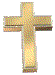 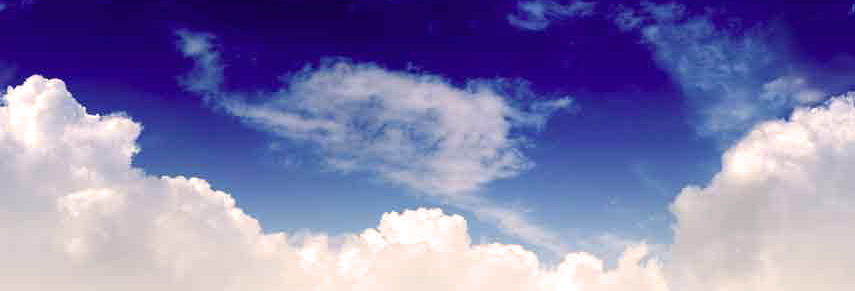 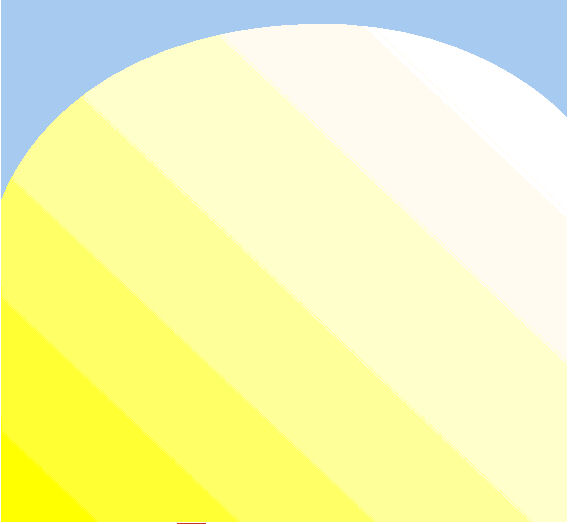 On Friday & Saturday, January 6th & 7th, 2012, at The Gathering Place, Yahwe Ministries is sponsoring FireGate Ministries and The Elijah Company.  Come fly with the anointed speakers Deborah Gliebe of FireGate Ministries and Timothy & Glenda Sherman of The Elijah Company.  These three anointed amigos will be team ministering.  Deborah is a prophetess, healing evangelist and walks with a breaker anointing.  Timothy & Glenda Sherman have traveled over the globe spreading power of the Living Word and invites you come and experience the presence of God.  Don't miss this opportunity to hear encouraging testimonies, sound Biblical ministry and the Word of God proclaimed!  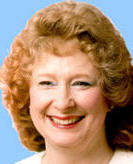 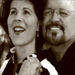 Worship will be led by the wonderfully anointed musician, Michael J. Gilbert.“The Lord has brought us into a new work for His Kingdom”, says Jerry Kreger of Yahwe Ministries, “by providing us with a place to gather, a place to co-labor with other ministries and where we can meet the needs of the greater Gresham area to the Glory of Jesus.”The Gathering Place
710 NE Cleveland Ave, Suite 130,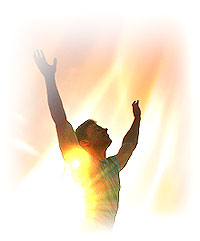 Gresham, OR 97030
(CLICK FOR MAP)

    Friday,  January  6TH  @  7:00 PMSaturday,  January  7TH  @  6:00 PMFor Information Contact:  Rev. Jerry & Laura Kreger:  (503) 791-6897 or (541) 971-2840 
